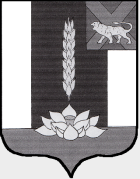 АДМИНИСТРАЦИЯСИБИРЦЕВСКОГО ГОРОДСКОГО ПОСЕЛЕНИЯПОСТАНОВЛЕНИЕ12.09. 2022 г.                                  пгт. Сибирцево                                    № 338Приложениек постановлению  администрации Сибирцевского городского поселения от 12.09.2022 № 338Порядок принятия решения о согласовании места размещения гражданами гаражей, являющихся некапитальными сооружениями, либо инвалидами стоянок технических или других средств передвижения вблизи их места жительства на территории 
Сибирцевского городского поселенияОбщие положения1.1.	Настоящий Порядок принятия решения о согласовании места размещения гражданами гаражей, являющихся некапитальными сооружениями, либо инвалидами стоянок технических или других средств передвижения вблизи их места жительства на территории Сибирцевского городского поселения (далее – Порядок) устанавливает порядок использования земель или земельных участков, находящихся в муниципальной собственности Сибирцевского городского поселения и (или) государственная собственность на которые не разграничена, для возведения гражданами гаражей, являющихся некапитальными сооружениями (далее – гаражи), либо для стоянки технических или других средств передвижения инвалидов вблизи их места жительства (далее – стоянки средств передвижения инвалидов).1.2.	Принятие решения о согласовании места размещения гражданами гаражей, стоянок средств передвижения инвалидов осуществляется администрацией Сибирцевского городского поселения.1.3.	Настоящий Порядок не распространяется на отношения, связанные с: размещением объектов капитального строительства; использованием земель или земельных участков в случаях, установленных в подпунктах 1 – 7 пункта 1 статьи 39.33 Земельного кодекса Российской Федерации.Порядок размещения гаражей, стоянок средствпередвижения инвалидов2.1.	Размещение гаражей, стоянок средств передвижения инвалидов должно осуществляться с учетом соблюдения требований, предусмотренных нормами земельного законодательства, законодательства о градостроительной деятельности, законодательства в сфере сохранения, использования и государственной охраны объектов культурного наследия, в области обеспечения санитарно-эпидемиологического благополучия населения, пожарной безопасности, безопасности дорожного движения, охраны окружающей среды.2.2.	 Использование земельных участков для размещения гражданами гаражей осуществляется на основании схемы размещения гаражей и стоянок средств передвижения инвалидов (далее – Схема) и договора на размещение гаража, являющегося некапитальным сооружением, сроком от одного года до пяти лет.Использование земельных участков для стоянки средств передвижения инвалидов осуществляется на основании Схемы и решения уполномоченного органа о размещении стоянки средств передвижения инвалидов, сроком от одного года до пяти лет.2.3.	Решение о согласовании места размещения гаражей, решение о согласовании места размещения стоянки средств передвижения инвалидов (далее – решение) выдается администрацией Сибирцевского городского поселения в форме уведомления о согласовании места размещения гаражей, о согласовании места размещения стоянки средств передвижения инвалидов (далее – Уведомление) на основании заявления о выдаче решения (далее – заявление) (форма), поданного:гражданами Российской Федерации, зарегистрированными по месту жительства на территории Сибирцевского городского поселения, для размещения гаражей;гражданами Российской Федерации, зарегистрированными по месту жительства на территории Сибирцевского городского поселения, относящимися к категории инвалид, для стоянки технических или других средств передвижения вблизи их места жительства.Решение должно предусматривать срок размещения гаражей, стоянок средств передвижения инвалидов,  площадь и местоположение испрашиваемого земельного участка.2.4.	Заявление подается в письменной форме лично или посредством почтовой связи непосредственно в администрацию Сибирцевского городского поселения по адресу: 692390, пгт. Сибирцево, ул. Красноармейская, д. 16а, либо в электронной форме на официальный сайт администрации города Владивостока www.sibircevo.ru в информационно-телекоммуникационной сети Интернет.К заявлению прилагаются:копия документа, удостоверяющего личность заявителя либо его представителя, в случае если заявление подает представитель заявителя;копия документа, подтверждающего полномочия представителя заявителя;копия документа, подтверждающего принадлежность гражданина к категории инвалид (при наличии).В случае непредоставления (предоставления не в полном объеме) документов или неправильного их оформления, нарушающего требования, указанные в настоящем Порядке, уполномоченный орган в течение 10 рабочих дней возвращает документы заявителю с письменным обоснованием причины возврата.2.5.	По итогам рассмотрения заявления уполномоченный орган принимает решение о выдаче Уведомления или об отказе в выдаче Уведомления в течение 35 календарных дней со дня поступления Заявления и прилагаемых к нему документов.2.6.	Максимальная площадь земель или земельного участка, в границах которого возможно размещение гаражей и стоянки средств передвижения инвалидов, составляет не более 30 кв. м.2.7.	Порядок взимания платы за размещение гражданами гаражей устанавливается постановлением администрации Сибирцевского городского поселения.2.8.	Плата за размещение стоянки средств передвижения инвалидов не взимается.2.9.	Основаниями для отказа Уполномоченным органом в выдаче Уведомления являются:включение земель и (или) земельного участка для размещения гаражей, стоянок средств передвижения инвалидов в Схему приведет к нарушению требований, установленных пунктом 4 Порядка утверждения схемы размещения объектов, на основании которой осуществляется использование земель или земельных участков, находящихся в государственной или муниципальной собственности, для возведения гражданами гаражей, являющихся некапитальными сооружениями, либо для стоянки технических или других средств передвижения инвалидов вблизи их места жительства», утвержденного постановлением Правительства Приморского края от 10.11.2021 № 717-пп;в отношении земель и (или) земельного участка для размещения гаражей, стоянок средств передвижения инвалидов в соответствии со статьей 39.36 Земельного кодекса Российской Федерации выдано решение на использование земель или земельного участка, срок которого не истек;земельный участок предоставлен физическому или юридическому лицу;утверждена схема расположения земельного участка на кадастровом плане территории или проект межевания территории;объявлен аукцион (опубликовано извещение о предоставлении земельного участка) или принято решение о предварительном согласовании предоставления данного земельного участка;на землях или земельном участке предусмотрено размещение нестационарного торгового объекта в соответствии со схемой размещения нестационарных торговых объектов на земельных участках, находящихся в муниципальной собственности либо на земельных участках, государственная собственность на которые не разграничена;на землях или земельном участке предусмотрено размещение рекламной конструкции в соответствии со схемой размещения рекламных конструкций на земельных участках, находящихся в муниципальной собственности либо на земельных участках, государственная собственность на которые не разграничена;нахождение земельного участка (части земельного участка) в границах зоны с особыми условиями использования территории, установленные ограничения использования земельных участков в которой не допускают использование участка для размещения гаражей и стоянки средств передвижения инвалидов;наличие судебного разбирательства в отношении земельного участка, расположенных на нем зданий, сооружений и (или) судебного разбирательства о границах и (или) площади смежных с ним земельных участков;расположение земельного участка или части земельного участка в границах территории общего пользования, на существующих инженерных сетях, коммуникациях, сооружениях;отсутствие доступа (прохода, проезда) от земельных участков общего пользования) к земельному участку;размещение гаражей, стоянки средств передвижения инвалидов на предлагаемых к включению в Схему землях и (или) земельных участках будет нарушать требования муниципальных правовых актов Сибирцевского городского поселения.2.10.	В случае принятия решения об отказе в выдаче решения заявителю направляется решение об отказе в выдаче (направления) Уведомления, которое содержит в себе мотивированный ответ.Форма ЗАЯВЛЕНИЕо согласовании места размещения гаражей, согласовании места размещения стоянки средств передвижения инвалидовот  __________________________________(фамилия, имя и отчество)Документ, удостоверяющий личность:_____________________________________(вид документа)_____________________________________(серия, номер)_____________________________________(кем, когда выдан)Адрес регистрации____________________Контактная информация:Телефон______________________________ Почтовый адрес _______________________электронная почта _____________________Прошу принять решение о согласовании места размещения гаражей, согласовании места размещения стоянки средств передвижения инвалидов в схему размещения гаражей, являющихся некапитальными сооружениями, либо стоянки технических или других средств передвижения инвалидов вблизи их места жительства на землях или земельных участках, находящихся в государственной или муниципальной собственности, на территории ________________________________________________________________________________________________________________________________________
(гаража, являющегося некапитальным сооружением, либо стоянки технических или других средств передвижения инвалидов вблизи их места жительства)Местонахождение или адресный ориентир места размещения ___________________________________________________________________________________Площадь места размещения (кв. м) ______________________________________Срок размещения  ____________________________________________________	Указываются значения координат, полученные с использованием технологических и программных средств, в том числе размещенных 
на официальном сайте федерального органа исполнительной власти, уполномоченного в области государственного кадастрового учета недвижимого имущества и ведения Единого государственного реестра недвижимости, 
в информационно-телекоммуникационной сети Интернет, с округлением 
до 0,01 метра. В соответствии со статьей 9 Федерального закона от 27.07.2006 
№ 152-ФЗ «О персональных данных» выражаю свое согласие на обработку администрацией Сибирцевского городского поселения моих персональных данных.Способ получения ответа на заявление (нужное подчеркнуть):Почтовым отправлением по адресу, указанному в заявлении.Лично по месту нахождения уполномоченного органа.По адресу электронной почты.К заявлению прилагаю следующие документы:____________________________________________________________________________________________________________________________________________________________________________________________________________/_____________            «___» ______________________ 20__ г.____________________________________________________________________Об утверждении Порядка принятия решения о согласовании места размещения гражданами гаражей, являющихся некапитальнымисооружениями, либо инвалидами стоянок технических или других средствпередвижения вблизи их места жительствана территории Сибирцевского городского поселения         В соответствии с Земельным кодексом Российской Федерации, Федеральным законом от 06.10.2003 № 131-ФЗ «Об общих принципах  организации местного самоуправления в Российской Федерации», постановлением Правительства Приморского края от 10.11.2021 № 717-пп «О Порядке утверждения схемы размещения объектов, на основании которой осуществляется использование земель или земельных участков, находящихся в государственной или муниципальной собственности, для возведения гражданами гаражей, являющихся некапитальными сооружениями, либо для стоянки технических или других средств передвижения инвалидов вблизи их места жительства», Уставом Сибирцевского городского поселения Черниговского муниципального района Приморского края, администрация Сибирцевского городского поселенияПОСТАНОВЛЯЕТ:          1. Утвердить Порядок принятия решения о согласовании места размещения гражданами гаражей, являющихся некапитальными сооружениями, либо инвалидами стоянок технических или других средств передвижения вблизи их места жительства на территории Сибирцевского городского поселения (прилагается).         2. Настоящее постановление разместить на официальном сайте администрации Сибирцевского городского поселения.         3. Контроль исполнения настоящего постановления возложить  на заместителя главы администрации Глава  администрации Сибирцевского городского поселения				       	         В.В. СединАдминистрация Сибирцевского городского поселения(наименование органа)Обозначение характерных точек границКоординаты Координаты Обозначение характерных точек границХY